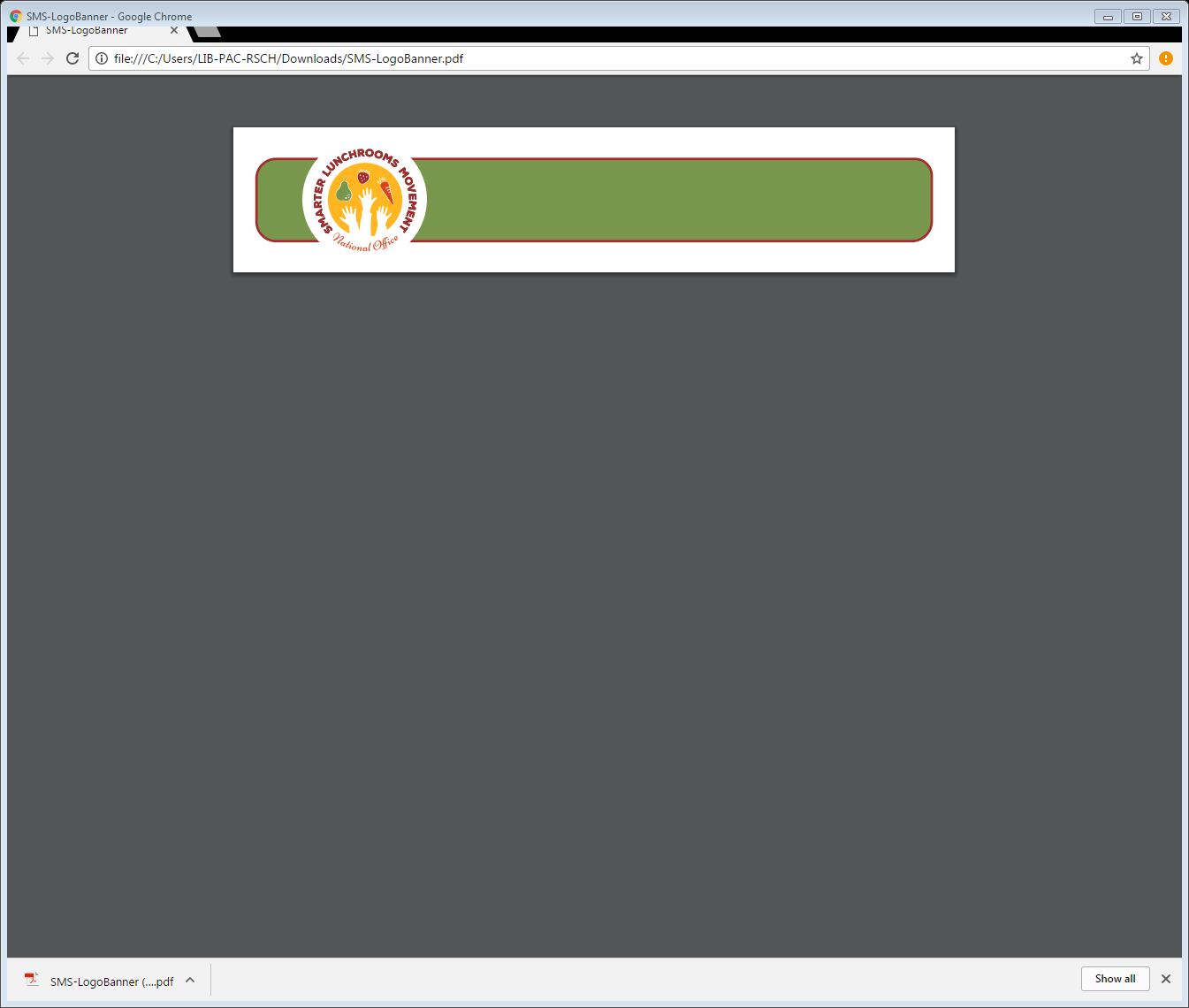 Food Tastes How We Expect It To Taste!The following lunch menus were selected from public school lunch menus across the country.  Do these descriptions make you hungry for lunch?  Using your own words, or words from the word bank below, re-write these menus to enhance taste expectations. Turkey and Cheese WrapPizzaCarrotsOrangesLow Fat MilkNon Fat MilkChicken TendersFruitColeslawCornAssorted MilksBeef NachosPotato wedgesPinto beansFruit Choices1% unflavored and nonfat flavored milk choices